Farm animalsLook at the vocabulary. 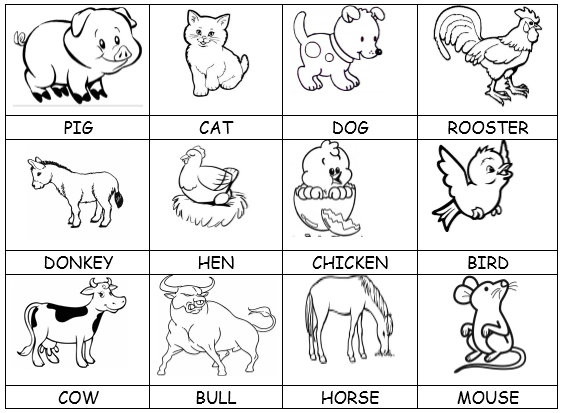 Join with a line. (POŁĄCZ OBRAZEK Z NAZWĄ)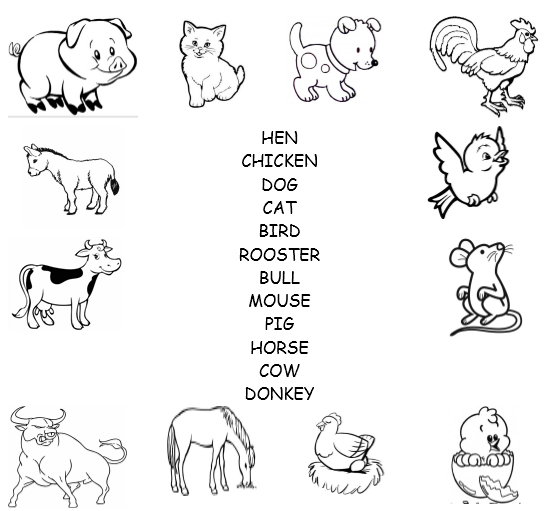 Find the farm animals.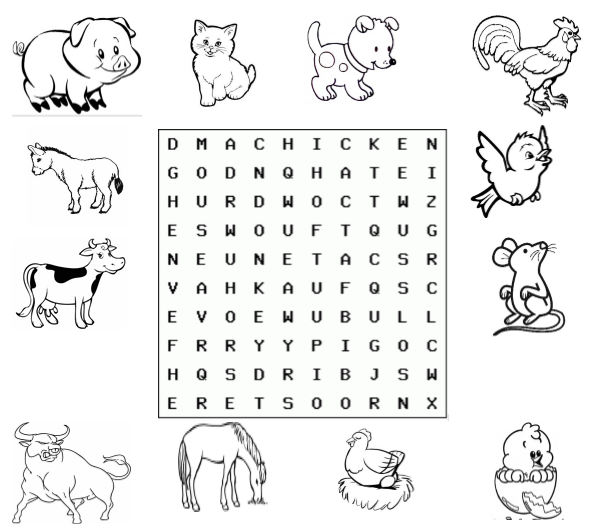 Look at the picture and write the missing letters. (SPÓJRZ NA OBRAZKI I WPISZ BRAKUJĄCE LITERY)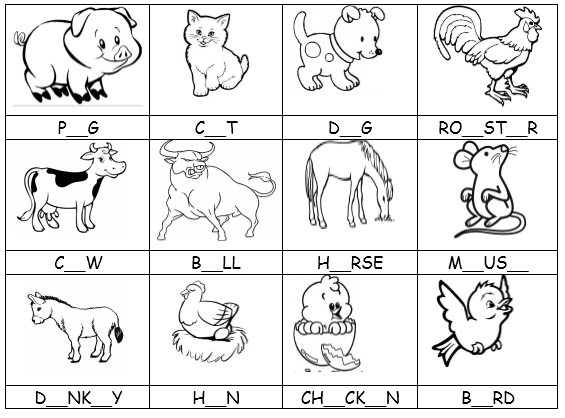 